Отчет консультативного пункта  МКДОУ Детского сада «Соколенок» о проделанной работеМногие исследователи прошлого и современности говорят об уникальности семьи как одного из социальных институтов. По мнению многих авторов, семья – самый первый и наиболее долго действующий фактор, формирующий личность ребёнка. Ведь именно в семье перед ребёнком впервые открываются двери в огромный и удивительный мир. И от семьи во многом зависит, каким этот мир будет восприниматься ребёнком: интересным, волнующим, несущим открытия и позитивные эмоции или чужим и враждебным. В семье заложен огромный воспитательный потенциал. Использование его в полном объёме является условием гармоничного роста и развития ребёнка, полноценного формирования его личности.К сожалению, как показывают исследования, сегодня наблюдается неэффективное использование воспитательного потенциала семьи. У родителей отсутствует программа воспитания, в основном оно стихийно, их педагогические знания отрывочны, нет чётких представлений о возрастных и психических особенностях и потребностях ребёнка, они не умеют анализировать свои методы воспитания. И как следствие – частые ошибки, снижающие его результативность. Неправильное отношение родителей к воспитанию детей приводит к серьёзным проблемам в формировании личности ребёнка. Поэтому родителям необходима консультативная помощь специалистов.Психолого-педагогическую информацию родители могут получать из разнообразных источников. Наиболее популярны среди них Интернет, периодическая печать, теле- и радиопередачи, научно-популярная литература. Это обусловлено, прежде всего, их доступностью, информативностью, наглядностью. Но их недостатком является отсутствие возможности учесть уникальность семьи, ребёнка, непосредственно ответить    на вопрос каждого родителя.Более компетентными в этом оказываются специалисты дошкольных образовательных учреждений. Они могут осуществлять прямой контакт с родителями, наблюдать развитие ребёнка, получить «обратную связь» от родителей. Одной из таких форм является организация консультативных пунктов на базе ДОУ для родителей (законных представителей), воспитывающих детей в возрасте от 1 года до 7 лет.Консультативные пункты призваны оказать психолого-педагогическую помощь родителям, у которых нет возможности регулярно общаться с педагогами и другими специалистами, работающими в ДОУ, а также помочь гармоничному развитию детей. Одной из основных задач нашего консультационного пункта  является оказание помощи родителям  детей, не посещающих ДОУ, по различным вопросам воспитания, обучения и развития ребенка дошкольного возраста. Если же семья принимает решение воспитывать ребенка дома, то она, безусловно, может рассчитывать на поддержку специалистов консультативного пункта вплоть до поступления в школу.Цели создания консультативного пункта:-  обеспечение единства и преемственности общественного и семейного воспитания;-  поддержка всестороннего развития личности детей, не посещающих ДОУ. Основными принципами работы консультативного пункта являются:-  добровольность,- компетентность;- соблюдение педагогической этики;- отношения родителей (законных представителей) воспитанников и специалистов консультативного пункта ДОУ строятся на основе сотрудничества и уважения к личности ребенка. Для обеспечения деятельности консультативного пункта в 2020-2021 учебном году был разработан следующий перечень документов:- Изменения к Положению о консультативном пункте;- План работы с неорганизованными детьми и родителями, воспитывающих детей в семье;Описание деятельности: - Первоначально мы собирали  сведения о семьях дошкольников, не посещающих ДОУ. - Разместили  объявления на сайте ДОУ.- Организовали  телефонную горячую линию для родителей детей, не посещающих ДОУ,  экскурсию  по детскому саду.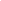 - Познакомили  родителей с планом работы консультативного пункта. В этом 2020-2021 учебном году в соответствии с Постановлением Главного Государственного Санитарного Врача РФ № 16 от 30.06.2020г. внесены некоторые изменения в план работы Консультативного Пункта МКДОУ Детского сада «Соколенок», а именно в пункте 3:3. Организация деятельности и основные формы работы консультативного пункта3.5. Формы работы консультативного пункта:– очные индивидуальные консультации для родителей (законных представителей);– коррекционно-развивающие занятия с ребенком без родителей (законных представителей);– Добавлена новая форма работы психолого-педагогического консультативного пункта – совместное «проживание» праздничных мероприятий.3.6. Консультативный пункт работает один раз в месяц согласно плану, утвержденному заведующим ДОУ.При первой встрече родители сообщают, какой вопрос их интересует, выбирается удобное время для посещения консультативного пункта. Исходя из заявленной тематики, администрация привлекает к проведению консультации того специалиста, который владеет необходимой информацией в полней мере. Помощь оказывается бесплатно.Предварительная запись родителей по телефону к специалистам на консультацию адресуется администрации ДОУ. Родители сообщают, какая проблема их волнует, и определяют наиболее удобное для них время посещения консультационного центра.Практика общения с родителями позволила нам выявить наиболее типичные проблемы, волнующие взрослых, обращающихся за консультативной помощью.Так, к основным проблемам можно отнести:               невозможность посещения ребёнком дошкольного учреждения из-за нехватки вакантных мест.               преодоление адаптационного периода у будущего воспитанника детского сада. Вопрос особенностей развития детей преддошкольного возраста является актуальным вопросом для многих родителей, которые нуждаются в практических рекомендациях по продвижению своего ребёнка в разных сферах деятельности: интеллектуальной, физической, социальной, художественно-эстетической, коммуникативной. В этой связи перед нами стоит задача профилактики возможных нарушений при адаптации детей.               готовность ребёнка к школьному обучению. Эта проблема волнует родителей детей старшего дошкольного возраста. Дети, не посещающие ДОУ, часто не готовы войти в новую школьную жизнь. Их воспитание нередко осуществлялось стихийно, без чёткой обоснованной программы, вне определённой системы. Возможно, они подготовлены интеллектуально, но у них не сформирована мотивация обучения в школе, они не готовы проявлять внимательность и усидчивость, испытывают сложности в общении со сверстниками. Переход в школу и адаптация к школьной жизни у них затруднена. С другой стороны, существует ещё и социальная проблема. Основным преимуществом детского сада является возможность для ребёнка общаться со сверстниками. Круг общения многих «домашних» детей ограничивается родителями, родственниками и друзьями родителей. Чтобы школа не превратилась для ребёнка и его родителей в «сплошной кошмар», важно вовремя помочь семье.               Интересуют родителей и вопросы послушания ребёнка, организация его досуга и многое другое. Родители получают ответы на свои вопросы, и мы, стараемся развеять тревоги и сомнения или, наоборот, скорректировать воспитательные воздействия.   Анализ эффективности работы:               Родители, которые неоднократно обращаются в консультативный пункт, со временем раскрываются, охотно делятся с педагогами своими проблемами, мыслями, семейным опытом и впоследствии доверяют своих детей нашему ДОУ. Данная вариативная форма деятельности МКДОУ позволила обеспечить педагогическое консультирование родителей с учетом их запросов и потребностей и создать условия для  привлечения семей воспитывающих детей предшкольного возраста на дому к поступлению в ДОУ.Общее количество обращений в ДОУ - 14 чел.   Оказана помощь:       Методическая (2 консультации)       Психолого-педагогическая (10 консультаций; 4 занятия)       Предварительная работа с детьми (подготовка к утренникам)       Совместное «проживание» праздников ДОУ.Проведенная работа в консультативном пункте в течении года позволила нам определить наиболее эффективные формы сотрудничества с родителями.               Обеспечение родителей необходимой информацией на печатных и электронных носителях (памятки, буклеты-сопровождение, анкетирование, подборки практического материала, фото- и видеоматериалы).               Ответы на обращения родителей, заданные по телефону.               Консультирование воспитателями родителей — индивидуальное и групповое. Консультации проводятся исходя из запроса родителей и с учётом особенностей развития детей.Во время индивидуальных встреч родители получают рекомендации по вопросам воспитания и обучения. Оказываем помощь в создании в семье коррекционно-развивающею среды: советуем, какие игрушки и предметы можно использовать в играх с ребенком; что можно сделать своими руками для развития познавательных процессов. Знакомим с детской литературой; обучаем родителей несложным приемам и упражнениям на развитие мелкой и общей моторики, артикуляционной гимнастики.Групповое консультирование осуществляем следующим образом: в состав группы подбираем родителей, озабоченных однотипными проблемами в развитии и воспитании детей, такое деление на группы позволяет создать доверительную атмосферу при обсуждении тем. Работая в микро-группе родители видят, что они не одиноки в своих проблемах и тревогах, узнают пути, которыми другие родители решают возникающие трудности.Интересной и результативной формой работы с родителями – является практическая деятельность с родителями. Это проведение мастер-классов, (как правильно заниматься с детьми; как относиться к ошибкам и исправлять их). Считаем, что организация таких практикумов целесообразна, так как родители приобретают определённый педагогический опыт.Анализируя деятельность по работе консультативного центра, следует отметить ряд трудностей, с которыми мы столкнулись:— с целью привлечения родителей к деятельности нашего консультативного пункта мы вынуждены искать разнообразные пути информирования населения о нашей работе;— отсутствие у родителей психолого-педагогических знаний приводит к неадекватной оценке возможностей ребёнка: завышение или занижение требований приносит отрицательные плоды. Следовательно, коррекционно-педагогическая помощь и поддержка такой семьи предполагает длительную, тщательную, кропотливую работу.В заключении хочется отметить, наша основная задача заключается не только в предоставлении родителям готовых рецептов по любой проблематике, современной, своевременной и достоверной педагогической информации, но и в умении пробудить и поддержать у родителей интерес к совместной деятельности со своим ребёнком дома, в формировании практических навыков.